DEPARTMENT MEETING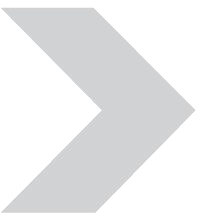 Department of HistoryMonday May 1, 2023  Meeting ID: 976 0608 1030  Passcode: 07474610:00 AM - 12:00 PM, in person with Zoom optionAttendance: Javier Pescador, David Wheat Yulian Wu, Brooks Winfree, Pero Dagbovie, Patricia MacDonald, Charles Keith, Michelle Moyd, Dean Rehberger, Melissa Charenko , James Anderson, Nakia Parker, Kirsten Fermaglich, Delia Fernandez-Jones, Peter Alegi, Emily Tabuteau, Sharon Leon, Glenn Chambers, LaShawn Harris, Aminda Smith, Matt Pauly, Thomas Summerhill, Emily Conroy-Krutz, Sean Forner, Emine Evered, John Aerni-Flessner, Alice Lynn McMichael, Gillian MacDonald, Heather Brothers, Emily Elliott, Naoko Wake, Amy Simon, Noah Kaye, Lisa Fine, Ronen SteinbergApproval of minutes of meeting March 24, 2023 (in History documents)  Minutes approvedChair’s comments Welcome Alyssa HartleyUpdates to bylaws- to be finished next year. DAC voting – Noah elected . Need two open ranks. Award ceremony on Friday, May 5 at 11AM. Please RSVPUniversity awards- to be posted on webpage. Please take a look.SPLS replacing SIRS. Colleges given options for questions on survey Matt Pauly volunteered for committee needed to review questionsSummer: office moves will happen.Calls for committees will happen.Ongoing issues and challenges in teaching this semesterIssues over appropriate classrooms with Berky not in use. Concern over registrations because of placements.Students seem confused over why it is closed.Chair will advocate for Berky reopeningConcern over negative faculty evaluations while adapting Thesis seminar not counting as a seminar- to discuss this fallEmily Tabuteau – undergraduate updateCredit no credit- students have a week after grade postings. Must have 2.0 for credit undergrad, 3.0 for graduate. No action from instructor needed.Calendar for fall- Semester starts on Monday and there is a fall breakHistory Ed major going away, combined with Social Science Ed.Minor went away as well as many of the history courses cut. May slightly affect enrollment, but in upper-level courses. Major should see increase as a whole. Aminda Smith – graduate updateEmily Elliot praised for feedback from graduate students about support through the semester.Smaller admit cohort- top quality candidates. Looking at competitive offer options for future.RA and TA evaluations due May 8th.Communicate to students when applying for money for travel how vital it is to for history Chair will advocate for Berky reopening.  research. Alice Lynn McMichael – LEADR announcementsConsultation Request form needs to be submitted for fall. Jillian to join LEADR for fall. DEI committee proposalTo move from ad hoc committee to standing. Questions over how student participants are to be solicitated. Change language to include members of groups.Undergrad, grad, and staff volunteers stipends suggested to bolster consistent participation Can undergrads legally vote on HR issues? Undergrads dismissed for voting?Clear language on type of staff.Committee will make any changes to proposal based on today’s feedback.Matters arisingTenured professors to meet about Nakia Parker and Amy Simon RPT committees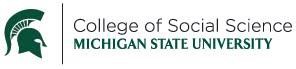 